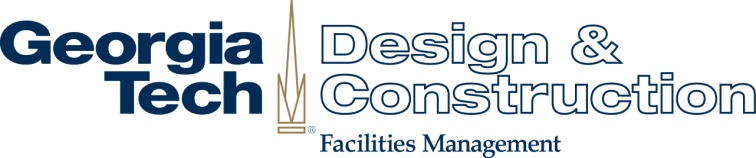 955 Fowler St., NWAtlanta, Georgia 30332-0410